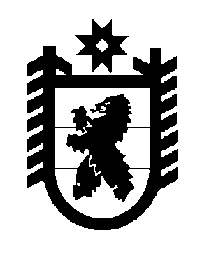 Российская Федерация Республика Карелия    ПРАВИТЕЛЬСТВО РЕСПУБЛИКИ КАРЕЛИЯРАСПОРЯЖЕНИЕот  17 мая 2017 года № 258р-Пг. Петрозаводск Рассмотрев предложение Государственного комитета Республики Карелия по управлению государственным имуществом и организации закупок, учитывая решение Совета Сортавальского городского поселения
от 28 февраля 2017 года № 198 «О передаче имущества из государственной собственности РК в муниципальную собственность», в соответствии с Законом Республики Карелия от 2 октября 1995 года № 78-ЗРК «О порядке передачи объектов государственной собственности Республики Карелия в муниципальную собственность» передать в муниципальную собственность Сортавальского городского поселения государственное имущество Республики Карелия согласно приложению к настоящему распоряжению. Временно исполняющий обязанности
 Главы Республики Карелия                                                   А.О. ПарфенчиковПЕРЕЧЕНЬ государственного имущества Республики Карелия, передаваемого в муниципальную собственность Сортавальского городского поселения____________Приложение к распоряжению ПравительстваРеспублики Карелияот 17 мая 2017 года № 258р-ПНаименование имуществаАдрес местонахождения имуществаИндивидуализирующие характеристики имуществаВстроенные помещения котельной, номера на поэтажном плане 1, 2г. Сортавала, ул. Советских Космонавтов, д. 18нежилое, общая площадь 
20,8 кв. м, этаж цокольный